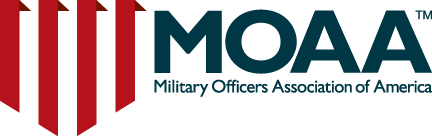 GREATER CINCINNATI CHAPTERwww.cincymoaa.orgGeneral Membership MeetingGuest Speakers:  Sherry Ems, Executive Director, USO Central and Southern OhioCDR (Ret.) Vince Scott, Chairman, USS Cincinnati (LCS20), Commissioning CommitteeIn addition to our guest speakers we have the honor of the local Association of the United States Army joining us as they celebrate the Army’s 244th birthday.  CSM (Ret.) Mike Boyd, President of the local AUSA chapter will be joining us. WHERE:	Manor House Restaurant600 Maple Trace Dr., Springdale, OH (Gathering Room)WHEN: 	Friday, 14 June 2019TIME: 	12:00 – Social Time   	12:30 – Lunch and ProgramName: __________________________ Rank & Service: ___________  or Surviving Spouse______Email: __________________________ Phone Number: ________________Are you a new member, or first time out? _______Spouse/Guests: ________________________________________________		 _________________________________________________		 _________________________________________________Entrée choices:Lunch BUFFET						    _________ @ $16.00Total Reservations 						    _________ = Total $________Reservations can be made online by following this link June MOAA Luncheon or mail reservation form to CAPT (Ret) Brent Ramsey, 1550 Smarty Jones Ct, Union, KY 41091, (Phone (828) 734-1146), with your check payable to MOAA/GREATER CINCINNATI CHAPTER or email: shrblr@bellsouth.net. Reservations may also be made online at eventbrite.  Just click on this link:  https://www.eventbrite.com/e/moaa-greater-cincinnati-chapter-luncheon-registration-60022427697 Please make reservations NLT than June 11. No cancellations after that date.